Pathfinder Award – Environmental 
Protection and Animal Care Organizations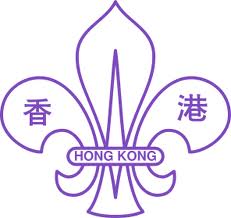 Name: ____________Patrol: ____________Date: ____________Name of organization：Date of establishment:Purposes, objectives and service areas: [~50 words]Recent project or activity (e.g. fund raising/ marathon/ program/ study; its slogan, dates, purposes and target participants)[~800 words]Reference website：Name of organization：Date of establishment:Purposes, objectives and service areas: [~50 words]Recent project or activity(e.g. fund raising/ marathon/ program/ study; its slogan, dates, purposes and target participants)[~800 words]Reference website：